Health service event—fasting status, code NExported from METEOR(AIHW's Metadata Online Registry)© Australian Institute of Health and Welfare 2024This product, excluding the AIHW logo, Commonwealth Coat of Arms and any material owned by a third party or protected by a trademark, has been released under a Creative Commons BY 4.0 (CC BY 4.0) licence. Excluded material owned by third parties may include, for example, design and layout, images obtained under licence from third parties and signatures. We have made all reasonable efforts to identify and label material owned by third parties.You may distribute, remix and build on this website’s material but must attribute the AIHW as the copyright holder, in line with our attribution policy. The full terms and conditions of this licence are available at https://creativecommons.org/licenses/by/4.0/.Enquiries relating to copyright should be addressed to info@aihw.gov.au.Enquiries or comments on the METEOR metadata or download should be directed to the METEOR team at meteor@aihw.gov.au.Health service event—fasting status, code NIdentifying and definitional attributesIdentifying and definitional attributesMetadata item type:Data ElementShort name:Fasting statusSynonymous names:Fasting statusMETEOR identifier:270131Registration status:Health!, Superseded 21/09/2005Data Element Concept:Health service event—fasting indicatorValue Domain:Fasting status code NValue domain attributesValue domain attributesValue domain attributesRepresentational attributesRepresentational attributesRepresentational attributesRepresentation class:CodeCodeData type:NumberNumberFormat:NNMaximum character length:11ValueMeaningPermissible values:1Fasting2Non-fastingSupplementary values:9
 Not stated/inadequately described
 Data element attributes Data element attributes Collection and usage attributesCollection and usage attributesComments:In settings where the monitoring of a person's health is ongoing and where management can change over time (such as general practice), the Service contact date should be recorded.Source and reference attributesSource and reference attributesSubmitting organisation:National diabetes data working groupcardiovascular disease working groupRelational attributesRelational attributesRelated metadata references:Has been superseded by Health service event—fasting indicator, code NHealth!, Standard 21/09/2005
Is re-engineered from  Fasting status, version 1, DE, NHDD, NHIMG, Superseded 01/03/2005.pdf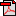  (14.0 KB)No registration statusImplementation in Data Set Specifications:Diabetes (clinical) DSSHealth!, Superseded 21/09/2005